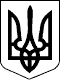 122 СЕСІЯ ЩАСЛИВЦЕВСЬКОЇ СІЛЬСЬКОЇ РАДИ7 СКЛИКАННЯРІШЕННЯ10.07.2020 р.                                      № 2415с. ЩасливцевеПро внесення змін           Розглянувши заяву гр. ***. та надані документи, відповідно           ст. ст. 12, 118, 121 Земельного кодексу України, керуючись ст. 26 Закону України «Про місцеве самоврядування в Україні», сесія Щасливцевської сільської радиВИРІШИЛА:1.  Внести зміни до рішення 111 сесії Щасливцевської сільської ради 7 скликання № *** від 02.03.2020р. в частині площі земельної ділянки,  а саме:  слова «орієнтовною площею 0,0180 га.» замінити на слова «орієнтовною площею 0,0245 га.».2. Контроль за виконанням цього рішення покласти на постійну комісію Щасливцевської сільської ради з питань регулювання земельних відносин та охорони навколишнього середовища.Сільський голова                                                                     В.ПЛОХУШКО